Publicado en CDMX el 13/07/2022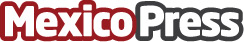 Primer subasta presencial de Arte ChingónSubasta de más de 30 piezas de 15 artistas, de México y Países Bajos. Proyecto de la comunidad "NoEsUnaGalería"Datos de contacto:Jacob García5528981563Nota de prensa publicada en: https://www.mexicopress.com.mx/primer-subasta-presencial-de-arte-chingon_1 Categorías: Nacional Interiorismo Artes Visuales Eventos Ciudad de México http://www.mexicopress.com.mx